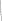 Yukarıda vermiş olduğum bilgilerin doğru olduğunu beyan eder, görev süremin 2 (iki) yıl süre ile uzatılması hususunda gereğini arz ederim. … /... / …..Öğretim Elemanı:İmzaUnvan Adı SoyadıBölüm BaşkanıİmzaUnvan Adı SoyadıKİŞİSEL BİLGİLERKİŞİSEL BİLGİLERKİŞİSEL BİLGİLERKİŞİSEL BİLGİLERKİŞİSEL BİLGİLERUnvanı, Adı SoyadıFakültesi/Yükseokulu	BölümüAnabilim DalıSicil No:Göreve Başlama TarihiGörev Süresinin Biteceği TarihEĞİTİM DURUMUEĞİTİM DURUMUEĞİTİM DURUMUEĞİTİM DURUMUEĞİTİM DURUMULİSANSGiriş tarihiÜniversiteMezuniyet TarihiNot OrtalamasıYÜKSEK LİSANSGiriş tarihiÜniversiteEnstitüAnabilim Dalı/BölümDurumuDers AşamasındaTez AşamasındaTez Savunma AşamasındaMezunDurumuSon Ders Kaydı Tarihi: Tez Önerisi Savunma Tarihi:Tez Savunma Tarihi:Mezuniyet Tarihi:DOKTORAGiriş tarihiÜniversiteEnstitüAnabilim Dalı/BölümDurumuDers AşamasındaTez AşamasındaTez Savunma AşamasındaMezunDurumuSon Ders Kaydı Tarihi: Tez Önerisi Savunma Tarihi:Tez Savunma Tarihi:Mezuniyet Tarihi:SON GÖREV UZATIM TARİHİNDEN İTİBAREN YAPILAN AKADEMİK ÇALIŞMALAR(Akademik çalışmalar için APA akademik yazım kılavuzuna göre referanslar eklenmelidir. Çalışma özetleri ek olarak eklenmelidir.)SON GÖREV UZATIM TARİHİNDEN İTİBAREN YAPILAN AKADEMİK ÇALIŞMALAR(Akademik çalışmalar için APA akademik yazım kılavuzuna göre referanslar eklenmelidir. Çalışma özetleri ek olarak eklenmelidir.)SON GÖREV UZATIM TARİHİNDEN İTİBAREN YAPILAN AKADEMİK ÇALIŞMALAR(Akademik çalışmalar için APA akademik yazım kılavuzuna göre referanslar eklenmelidir. Çalışma özetleri ek olarak eklenmelidir.)SON GÖREV UZATIM TARİHİNDEN İTİBAREN YAPILAN AKADEMİK ÇALIŞMALAR(Akademik çalışmalar için APA akademik yazım kılavuzuna göre referanslar eklenmelidir. Çalışma özetleri ek olarak eklenmelidir.)SON GÖREV UZATIM TARİHİNDEN İTİBAREN YAPILAN AKADEMİK ÇALIŞMALAR(Akademik çalışmalar için APA akademik yazım kılavuzuna göre referanslar eklenmelidir. Çalışma özetleri ek olarak eklenmelidir.)SON GÖREV UZATIM TARİHİNDEN İTİBAREN YAPILAN AKADEMİK ÇALIŞMALAR(Akademik çalışmalar için APA akademik yazım kılavuzuna göre referanslar eklenmelidir. Çalışma özetleri ek olarak eklenmelidir.)SON GÖREV UZATIM TARİHİNDEN İTİBAREN YAPILAN AKADEMİK ÇALIŞMALAR(Akademik çalışmalar için APA akademik yazım kılavuzuna göre referanslar eklenmelidir. Çalışma özetleri ek olarak eklenmelidir.)SON GÖREV UZATIM TARİHİNDEN İTİBAREN YAPILAN AKADEMİK ÇALIŞMALAR(Akademik çalışmalar için APA akademik yazım kılavuzuna göre referanslar eklenmelidir. Çalışma özetleri ek olarak eklenmelidir.)SON GÖREV UZATIM TARİHİNDEN İTİBAREN YAPILAN AKADEMİK ÇALIŞMALAR(Akademik çalışmalar için APA akademik yazım kılavuzuna göre referanslar eklenmelidir. Çalışma özetleri ek olarak eklenmelidir.)SON GÖREV UZATIM TARİHİNDEN İTİBAREN YAPILAN AKADEMİK ÇALIŞMALAR(Akademik çalışmalar için APA akademik yazım kılavuzuna göre referanslar eklenmelidir. Çalışma özetleri ek olarak eklenmelidir.)Makale Makale Makale Bildiri Bildiri Bildiri KitapKitapKitapProjeProjeProjeEditörlükEditörlükEditörlükHakemlikHakemlikHakemlikMesleki Gelişim EtkinlikleriMesleki Gelişim EtkinlikleriMesleki Gelişim EtkinlikleriGÜNCEL SINAV BİLGİLERİGÜNCEL SINAV BİLGİLERİGÜNCEL SINAV BİLGİLERİGÜNCEL SINAV BİLGİLERİGÜNCEL SINAV BİLGİLERİGÜNCEL SINAV BİLGİLERİGÜNCEL SINAV BİLGİLERİGÜNCEL SINAV BİLGİLERİGÜNCEL SINAV BİLGİLERİGÜNCEL SINAV BİLGİLERİSınav Adı:Sınav Adı:Sınav Adı:Sınav Tarihi:Sınav Tarihi:Sınav Tarihi:Sınav Notu:Sınav Notu:Sınav Notu:Sınav Notu:Sınav Adı:Sınav Adı:Sınav Adı:Sınav Tarihi:Sınav Tarihi:Sınav Tarihi:Sınav Notu:Sınav Notu:Sınav Notu:Sınav Notu:SON GÖREV UZATIM TARİHİNDEN İTİBAREN VERİLEN DERSLERSON GÖREV UZATIM TARİHİNDEN İTİBAREN VERİLEN DERSLERSON GÖREV UZATIM TARİHİNDEN İTİBAREN VERİLEN DERSLERSON GÖREV UZATIM TARİHİNDEN İTİBAREN VERİLEN DERSLERSON GÖREV UZATIM TARİHİNDEN İTİBAREN VERİLEN DERSLERSON GÖREV UZATIM TARİHİNDEN İTİBAREN VERİLEN DERSLERSON GÖREV UZATIM TARİHİNDEN İTİBAREN VERİLEN DERSLERSON GÖREV UZATIM TARİHİNDEN İTİBAREN VERİLEN DERSLERSON GÖREV UZATIM TARİHİNDEN İTİBAREN VERİLEN DERSLERSON GÖREV UZATIM TARİHİNDEN İTİBAREN VERİLEN DERSLERDers Kodu/Adı:Verildiği Program:Verildiği Program:Verildiği Program:Verildiği Program:Birinci/İkinci ÖğretimBirinci/İkinci ÖğretimBirinci/İkinci ÖğretimÖğrenci SayısıHaftalık SaatSON GÖREV UZATIM TARİHİNDEN İTİBAREN YAPILAN İDARİ GÖREVLERSON GÖREV UZATIM TARİHİNDEN İTİBAREN YAPILAN İDARİ GÖREVLERSON GÖREV UZATIM TARİHİNDEN İTİBAREN YAPILAN İDARİ GÖREVLERSON GÖREV UZATIM TARİHİNDEN İTİBAREN YAPILAN İDARİ GÖREVLERSON GÖREV UZATIM TARİHİNDEN İTİBAREN YAPILAN İDARİ GÖREVLERSON GÖREV UZATIM TARİHİNDEN İTİBAREN YAPILAN İDARİ GÖREVLERSON GÖREV UZATIM TARİHİNDEN İTİBAREN YAPILAN İDARİ GÖREVLERSON GÖREV UZATIM TARİHİNDEN İTİBAREN YAPILAN İDARİ GÖREVLERSON GÖREV UZATIM TARİHİNDEN İTİBAREN YAPILAN İDARİ GÖREVLERSON GÖREV UZATIM TARİHİNDEN İTİBAREN YAPILAN İDARİ GÖREVLERSON GÖREV UZATIM TARİHİNDEN İTİBAREN DEĞİŞİM PROGRAMI KATILIMISON GÖREV UZATIM TARİHİNDEN İTİBAREN DEĞİŞİM PROGRAMI KATILIMISON GÖREV UZATIM TARİHİNDEN İTİBAREN DEĞİŞİM PROGRAMI KATILIMISON GÖREV UZATIM TARİHİNDEN İTİBAREN DEĞİŞİM PROGRAMI KATILIMISON GÖREV UZATIM TARİHİNDEN İTİBAREN DEĞİŞİM PROGRAMI KATILIMISON GÖREV UZATIM TARİHİNDEN İTİBAREN DEĞİŞİM PROGRAMI KATILIMISON GÖREV UZATIM TARİHİNDEN İTİBAREN DEĞİŞİM PROGRAMI KATILIMISON GÖREV UZATIM TARİHİNDEN İTİBAREN DEĞİŞİM PROGRAMI KATILIMISON GÖREV UZATIM TARİHİNDEN İTİBAREN DEĞİŞİM PROGRAMI KATILIMISON GÖREV UZATIM TARİHİNDEN İTİBAREN DEĞİŞİM PROGRAMI KATILIMIProgram İsmiProgram İsmiKatılım TarihleriKatılım TarihleriKurum ve Ülke BilgisiKurum ve Ülke BilgisiKurum ve Ülke BilgisiKurum ve Ülke BilgisiKurum ve Ülke BilgisiKurum ve Ülke BilgisiSON GÖREV UZATIM TARİHİNDEN İTİBAREN YAPILAN SOSYAL VE KÜLTÜREL FAALİYETLERSON GÖREV UZATIM TARİHİNDEN İTİBAREN YAPILAN SOSYAL VE KÜLTÜREL FAALİYETLERSON GÖREV UZATIM TARİHİNDEN İTİBAREN YAPILAN SOSYAL VE KÜLTÜREL FAALİYETLERSON GÖREV UZATIM TARİHİNDEN İTİBAREN YAPILAN SOSYAL VE KÜLTÜREL FAALİYETLERSON GÖREV UZATIM TARİHİNDEN İTİBAREN YAPILAN SOSYAL VE KÜLTÜREL FAALİYETLERSON GÖREV UZATIM TARİHİNDEN İTİBAREN YAPILAN SOSYAL VE KÜLTÜREL FAALİYETLERSON GÖREV UZATIM TARİHİNDEN İTİBAREN YAPILAN SOSYAL VE KÜLTÜREL FAALİYETLERSON GÖREV UZATIM TARİHİNDEN İTİBAREN YAPILAN SOSYAL VE KÜLTÜREL FAALİYETLERSON GÖREV UZATIM TARİHİNDEN İTİBAREN YAPILAN SOSYAL VE KÜLTÜREL FAALİYETLERSON GÖREV UZATIM TARİHİNDEN İTİBAREN YAPILAN SOSYAL VE KÜLTÜREL FAALİYETLERFaaliyet İsmiFaaliyet İsmiFaaliyet İsmiFaaliyet İsmiFaaliyet İsmiFaaliyet İsmiFaaliyet İsmiTarih aralığıTarih aralığıTarih aralığı